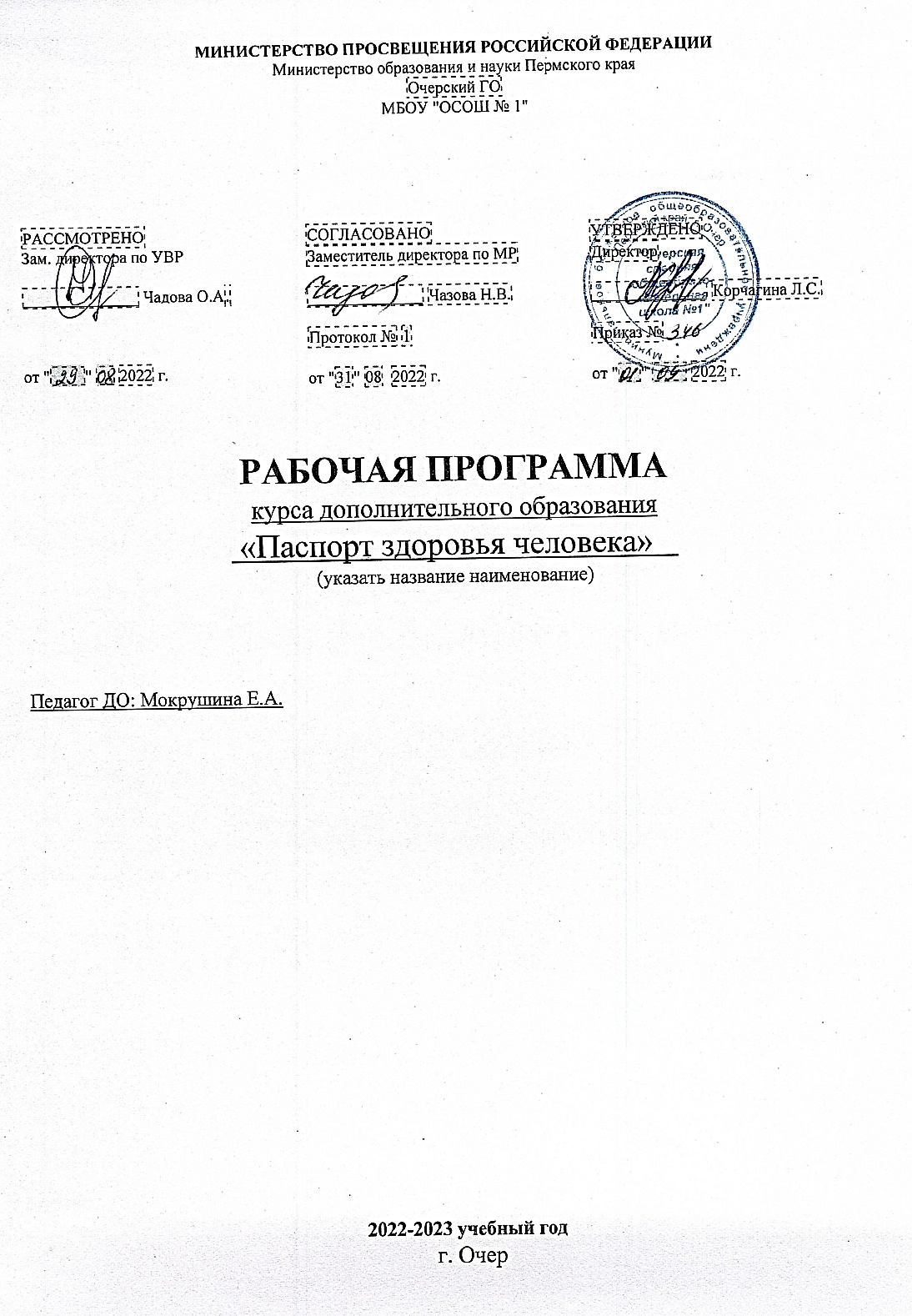 ПОЯСНИТЕЛЬНАЯ ЗАПИСКАПрограмма курса дополнительного образования «Паспорт здоровья человека» составлена на основе:Закон Российской Федерации «Об образовании в Российской Федерации» от 29.12.2012г. №273-ФЗ;Федеральный государственный образовательный стандарт основного общего образования, утвержденный приказом Минобрнауки России от 31.05.2021 № 287 "Об утверждении федерального образовательного стандарта основного общего образования"Методические рекомендации по реализации образовательных программ естественнонаучной и технологической направленностей по биологии с использованием оборудования центра «Точка роста». Методическое пособие. – Москва, 2021 гВ соответствии с ООП ООО МБОУ Очерская СОШ№1Имея сегодня результат дистанционного обучения, можно предположить об ухудшении физического здоровья из-за гиподинамии. Результатом изучения курса будет создание Паспорта своего собственного здоровья на сегодняшний день, предложение некоторых аспектов для преодоления ухудшения здоровья в связи с гиподинамией. Цель программы Формирование ценностного отношения к собственному здоровью, углубление и расширение знаний по изучению организма человека, укреплению и сохранению его здоровья.Основные задачи программы: формировать у учащихся познавательный интерес к изучению предмета биологии;развить умения и навыки, направленные на сохранение и укрепление здоровья;познакомить обучающихся с гигиеническими аспектами и привитие навыков здорового образа жизни; создать условия для расширения экологических знаний учащихся, воспитание ответственного отношения к собственному здоровью. сформировать у учащихся представления об основных принципах и правилах здорового образа жизни.Программа курса включает в себя более глубокое и расширенное содержание, усиленное выполнением практических работ по анатомии и физиологии человека. Программа включает отдельные содержательные блоки, каждый из которых - это круг вопросов, связанных со строением и функциями конкретного аппарата или системы, включая тканевый уровень. Программа рассчитана на вариативное применение в зависимости от решаемых педагогических, жизненных задач, уровня активности, заинтересованности и включения в нее обучающихся. Ее содержание направлено на выработку у подрастающего поколения положительных социальных качеств личности: уверенности в себе, определение своего профессионального пути, выносливости, самообладания, желание укрепить свое здоровье, рационально использовать природный потенциал своего организма.Программа адресована учащимся 9 классов, а также может быть частично использована в старших классах изучающих предметы медико-биологического цикла на естественнонаучном профиле.        В результате изучения программного материала обучающийсяимеет представление о: предмете, объекте, задачах, этапах развития анатомии и физиологии человека как науки;     знает: принципы строения и функционирования отдельных систем органов человека и всего организма в целом;       умеет: пользоваться лабораторным оборудованием: различными приборами для измерения физиологических параметров; делать рисунки и правильно оформлять практические и лабораторные работы; компьютерными программами        владеет: основными гигиеническими правилами ухода за собственным организмом.В результате изучения курса обучающийся должны знать и пониматьусловия правильного, гармоничного развития организма человека, влияние негативных факторов на здоровье; основные закономерности физиологических процессов и их механизмы; взаимообусловленность и неразрывную связь между строением и функцией; значение регуляции функций как условие физиологического равновесия организма. должны уметь: составлять логический план ответа при изложении изученного материала; выявлять главные особенности строения, обеспечивающие специфические физиологические процессы и механизмы; определять местоположение и взаиморасположение органов в организме; применять анатомические и физиологические знания в жизни, в том числе в качестве профилактики различных заболеваний;  проектировать и проводить простые эксперименты по изучению работы отдельных органов и систем органов; пользоваться наглядными пособиями, дополнительной литературой по предмету и составлять самостоятельные литературные обзоры по конкретному вопросу; должны владеть: культурой сохранения и укрепления собственного здоровья;  основными экологическими правилами в различных ситуациях с целью сохранения здоровья. В основе программы лежат следующие принципы:- систематичность- воспитывающий и развивающий характер занятий- доступность и добровольность- поддержка в детях стремления к самосовершенствованию, желания вести   здоровый образ жизни- принцип актуальности содержания курса, его практической значимости   для ребенка, возможность определиться с профилем    Для реализации указанных принципов, достижение целей программы используются следующие методы:1. Наблюдение.  Проводится по заранее намеченному плану, является основой практических работ. Для регистрации результатов наблюдения учащиеся составляют таблицы, данные, которых могут быть отражены в графике, диаграмме, схеме, т.е. полученная информация перерабатывается. 2. Метод опроса. Беседа, интервью, анкетирование.3.Эксперимент. Проведение серии опытов, создание экспериментальных ситуаций, измерение реакций испытуемого. Например, опыт по измерению пульса человека при различной физической нагрузке. 5. Математический и статистический методы применяются в работе для обработки полученных при опросе или эксперименте данных. Наиболее распространенные математические методы: регистрация, ранжирование, шкалирование.С помощью статистических методов получают средние величины показателей.Учебный планМатериально-техническое обеспечениеЦифровое оборудование, используемое на занятиях, кабинета центра образования цифрового и гуманитарного профилей «Точка роста»: Ноутбуки мобильного класса HP ProBook x 360 - ПКИнтерактивный комплект на базе интерактивной панели Newline TT-7519RS - ИКФотоаппарат Nikon D5600 Kit 18-55 VR + 70-300 VR с объективом, Карта памяти для фотоаппарата,  Штатив - ФПТренажёр-манекен для отработки сердечно-лёгочной реанимации - ТСТренажёр-манекен для отработки приемов удаления инородного тела из верхних дыхательных путей - ТДНабор имитаторов травм и поражений, Шина складная,  Воротник шейный - НТТабельные средства для оказания первой медицинской помощи - СПЦифровые микроскопы MicroLife ML-12-1.3 40X-1280X - ЦМПриложениеСамоизмерение и самонаблюдение Паспорт физического состояния Список литературыУчебно-методическое пособие для учителей 1-11 классов (под редакцией В.Н. Касаткина, Л.А. Щеплягиной)  Ярославль: Аверс Пресс, 2005. 2-е издание, доп. испр. 44 с: ил «Основы гигиены и санитарии» Д.В. Колесов, Р.Д. Машков Москва «Просвещение»  1989«Я выбираю жизнь»  Практическое руководство по профилактике наркозависимости среди детей и подростков. Киев, 2001. Л.Д. Нейкурс. Анастасова Л.П., Гольнева Д.П., Короткова Л.С. Человек и окружающая среда. Учебник для 9 класса. М., Просвещение, 1997. Мамонтов С.Г. Биология. Пособие для поступающих в вузы. М., Высшая школа, 2020. Сапин М.Р., Брыксина З.Г. Анатомия и физиология человека. Учебник для 9 класса школ с углубленным изучением биологии. М., Просвещение, 2018. Фомин Н.А. Физиология человека. М., Просвещение, 1972. Хрипкова А.Г., Миронов В.С., Шепило И.Н. Физиология человека. Пособие для факультативных занятий в IX - X классах. М., Просвещение, 1971. Человек. Наглядный словарь. Дорлинг Киндерсли. Лондон - Нью-Йорк - Штутгарт, 1995. Ярыгин В.Н. Биология. Пособие для поступающих в вузы. М., Высшая школа, 2021. Н.В.Анисимова, Е.А.Каралашвили. «Гигиеническая оценка условий обучения школьников». М. ТЦ Сфера, 2002._48 с.Вестник образования России. №12/2001 г,июнь. Программа «Здоровье» для средних общеобразовательных учреждений.Войнов В.Б., Трушкин А.Г.. «Валеология». 2000 г. №2. с.44-47. Паспорт здоровья школьников как основа организации оздоровительной работы в ОУ. № п/пНаименование раздела программыВсего часовИз нихИз нихВиды занятий Форма контроляОборудование№ п/пНаименование раздела программыВсего часовтеориипрактикиВиды занятий Форма контроляОборудование1-2Введение Паспорт здоровья 211Вводная диагностика Семинар самонаблюдениеСамостоятельная работа, диагностикаПК, ИК3-10Составление паспорта здоровья84Семинар самонаблюдениеПрактическое занятие. ПК, ИК, ФП, ТС, ТД, НТ, СП11-12Здоровье и питание: составление определённого питания212Беседа-обсуждениеПрактическая работаПК, ИК, таблицы13-14Заключительная часть. Режим дня и физическая нагрузка212Беседа-обсуждение,интервьюПрактическая работаПК, ИК, ЦМ15-16Защита своего паспорта здоровья22Творческий отчетГрупповая работа - защитаПК, ИКИтого:16